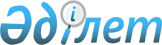 О внесении изменений и дополнений в некоторые законодательные акты Республики Казахстан по вопросам исполнительного производстваЗакон Республики Казахстан от 2 апреля 2010 года № 262-IV

      Статья 1. Внести изменения и дополнения в следующие законодательные акты Республики Казахстан:



      1. В Гражданский кодекс Республики Казахстан (Общая часть), принятый Верховным Советом Республики Казахстан 27 декабря 1994 года (Ведомости Верховного Совета Республики Казахстан, 1994 г., № 23-24 (приложение); 1995 г., № 15-16, ст. 109; № 20, ст. 121; Ведомости Парламента Республики Казахстан, 1996 г., № 2, ст. 187; № 14, ст. 274; № 19, ст. 370; 1997 г., № 1-2, ст. 8; № 5, ст. 55; № 12, ст. 183, 184; № 13-14, ст. 195, 205; 1998 г., № 2-3, ст. 23; № 5-6, ст. 50; № 11-12, ст. 178; № 17-18, ст. 224, 225; № 23, ст. 429; 1999 г., № 20, ст. 727, 731; № 23, ст. 916; 2000 г., № 18, ст. 336; № 22, ст. 408; 2001 г., № 1, ст. 7; № 8, ст. 52; № 17-18, ст. 240; № 24, ст. 338; 2002 г., № 2, ст. 17; № 10, ст. 102; 2003 г., № 1-2, ст. 3; № 11, ст. 56, 57, 66; № 15, ст. 139; № 19-20, ст. 146; 2004 г., № 6, ст. 42; № 10, ст. 56; № 16, ст. 91; № 23, ст. 142; 2005 г., № 10, ст. 31; № 14, ст. 58; № 23, ст. 104; 2006 г., № 1, ст. 4; № 3, ст. 22; № 4, ст. 24; № 8, ст. 45; № 10, ст. 52; № 11, ст. 55; № 13, ст. 85; 2007 г., № 2, ст. 18; № 3, ст. 20, 21; № 4, ст. 28; № 16, ст. 131; № 18, ст. 143; № 20, ст. 153; 2008 г., № 12, ст. 52; № 13-14, ст. 58; № 21, ст. 97; № 23, ст. 114, 115; 2009 г., № 2-3, ст. 7, 16, 18; № 8, ст. 44; № 17, ст. 81; № 19, ст. 88; № 24, ст. 125, 134; Закон Республики Казахстан от 20 января 2010 года "О внесении изменений и дополнений в некоторые законодательные акты Республики Казахстан по вопросам упрощения государственной регистрации юридических лиц и учетной регистрации филиалов и представительств", опубликованный в газетах "Егемен Қазақстан" и "Казахстанская правда" 2 февраля 2010 г.):



      1) пункт 3 статьи 48 после слов "реорганизованного юридического лица" дополнить словами "либо если у правопреемника недостаточно имущества для исполнения обязательств, возникших до реорганизации";



      2) пункт 1 статьи 321 дополнить подпунктом 4) следующего содержания:

      "4) обращения взыскания на предмет залога в целях исполнения обязательств залогодателя по исполнительным документам перед третьими лицами, не имеющими преимущества перед требованием залогодержателя, при отсутствии у залогодателя иного имущества.".

      2. В Уголовный кодекс Республики Казахстан от 16 июля 1997 года (Ведомости Парламента Республики Казахстан, 1997 г., № 15-16, ст. 211; 1998 г., № 16, ст. 219; № 17-18, ст. 225; 1999 г., № 20, ст. 721; № 21, ст. 774; 2000 г., № 6, ст. 141; 2001 г., № 8, ст. 53, 54; 2002 г., № 4, ст. 32, 33; № 10, ст. 106; № 17, ст. 155; № 23-24, ст. 192; 2003 г., № 15, ст. 137; № 18, ст. 142; 2004 г., № 5, ст. 22; № 17, ст. 97; № 23, ст. 139; 2005 г., № 13, ст. 53; № 14, ст. 58; № 21-22, ст. 87; 2006 г., № 2, ст. 19; № 3, ст. 22; № 5-6, ст. 31; № 8, ст. 45; № 12, ст. 72; № 15, ст. 92; 2007 г., № 1, ст. 2; № 4, ст. 33; № 5-6, ст. 40; № 9, ст. 67; № 10, ст. 69; № 17, ст. 140; 2008 г., № 12, ст. 48; № 13-14, ст. 58; № 17-18, ст. 72; № 23, ст. 114; № 24, ст. 126; 2009 г., № 6-7, ст. 32; № 13-14, ст. 63; № 15-16, ст. 71, 73, 75; № 17, ст. 82, 83; № 24, ст. 121, 122, 125, 127, 128, 130; Закон Республики Казахстан от 21 января 2010 года "О внесении изменений и дополнений в некоторые законодательные акты Республики Казахстан по вопросам рыбного хозяйства", опубликованный в газетах "Егемен Қазақстан" и "Казахстанская правда" 6 февраля 2010 г.):



      1) в статье 229:



      заголовок после слов "частными нотариусами" дополнить словами ", частными судебными исполнителями";



      абзац первый части первой после слов "частным нотариусом" дополнить словами ", частным судебным исполнителем";



      2) часть первую статьи 352 после слов "в тех же случаях," дополнить словами "а также при исполнении исполнительных документов,".

      3. В Уголовно-исполнительный кодекс Республики Казахстан от 13 декабря 1997 года (Ведомости Парламента Республики Казахстан, 1997 г., № 24, ст. 337; 2000 г., № 6, ст. 141; № 8, ст. 189; № 18, ст. 339; 2001 г., № 8, ст. 53; № 17-18, ст. 245; № 24, ст. 338; 2002 г., № 23-24, ст. 192; 2004 г., № 5, ст. 22; № 23, ст. 139, 142; № 24, ст. 154; 2005 г., № 13, ст. 53; 2006 г., № 11, ст. 55; 2007 г., № 2, ст. 18; № 5-6, ст. 40; № 9, ст. 67; № 10, ст. 69; № 17, ст. 140; № 20, ст. 152; 2008 г., № 23, ст. 114; 2009 г., № 15-16, ст. 73; № 24, ст. 128, 130):



      1) пункт 2 статьи 23 после слов "от уплаты штрафа," дополнить словом "государственный";



      2) в статье 57: 



      пункт 1 после слов "для исполнения" дополнить словом "государственному";



      пункт 2 после слова "производится" дополнить словом "государственным";



      3) в статье 59:



      заголовок после слова "Действия" дополнить словом "государственного";



      в пункте 1:



      слова "Судебный", "судебный" заменить соответственно словами "Государственный судебный", "государственный судебный";



      слова "действующим законодательством" заменить словами "законодательством Республики Казахстан";



      в пункте 3 слово "Судебный" заменить словами "Государственный судебный";



      пункт 4 исключить;



      в пункте 5:



      после слова "представлению" дополнить словом "государственного";



      слова ", при котором состоит судебный исполнитель," исключить;



      4) статью 62 после слов "по представлению" дополнить словом "государственного".

      4. В Гражданский кодекс Республики Казахстан (Особенная часть) от 1 июля 1999 года (Ведомости Парламента Республики Казахстан, 1999 г., № 16-17, ст. 642; № 23, ст. 929; 2000 г., № 3-4, ст. 66; № 10, ст. 244; № 22, ст. 408; 2001 г., № 23, ст. 309; № 24, ст. 338; 2002 г., № 10, ст. 102; 2003 г., № 1-2, ст. 7; № 4, ст. 25; № 11, ст. 56; № 14, ст. 103; № 15, ст. 138, 139; 2004 г., № 3-4, ст. 16; № 5, ст. 25; № 6, ст. 42; № 16, ст. 91; № 23, ст. 142; 2005 г., № 21-22, ст. 87; № 23, ст. 104; 2006 г., № 4, ст. 24, 25; № 8, ст. 45; № 11, ст. 55; № 13, ст. 85; 2007 г., № 3, ст. 21; № 4, ст. 28; № 5-6, ст. 37; № 8, ст. 52; № 9, ст. 67; № 12, ст. 88; 2009 г., № 2-3, ст. 16; № 9-10, ст. 48; № 17, ст. 81; № 19, ст. 88; № 24, ст. 134; Закон Республики Казахстан от 5 февраля 2010 года "О внесении изменений и дополнений в некоторые законодательные акты Республики Казахстан по вопросам иммунитета государства и его собственности, совершенствования деятельности третейских судов и международного коммерческого арбитража", опубликованный в газетах "Егемен Қазақстан" 13 февраля 2010 г. и "Казахстанская правда" 18 февраля 2010 г.):



      статью 406 дополнить пунктом 6 следующего содержания:

      "6. При продаже имущества в порядке, установленном для исполнения судебных решений, в качестве продавца выступает судебный исполнитель.".

      5. В Гражданский процессуальный кодекс Республики Казахстан от 13 июля 1999 года (Ведомости Парламента Республики Казахстан, 1999 г., № 18, ст. 644; 2000 г., № 3-4, ст. 66; № 10, ст. 244; 2001 г., № 8, ст. 52; № 15-16, ст. 239; № 21-22, ст. 281; № 24, ст. 338; 2002 г., № 17, ст. 155; 2003 г., № 10, ст. 49; № 14, ст. 109; № 15, ст. 138; 2004 г., № 5, ст. 25; № 17, ст. 97; № 23, ст. 140; № 24, ст. 153; 2005 г., № 5, ст. 5; № 13, ст. 53; № 24, ст. 123; 2006 г., № 2, ст. 19; № 10, ст. 52; № 11, ст. 55; № 12, ст. 72; № 13, ст. 86; 2007 г., № 3, ст. 20; № 4, ст. 28; № 9, ст. 67; № 10, ст. 69; № 13, ст. 99; 2008 г., № 13-14, ст. 56; № 15-16, ст. 62; 2009 г., № 15-16, ст. 74; № 17, ст. 81; № 24, ст. 127, 130; Закон Республики Казахстан от 20 января 2010 года "О внесении изменений и дополнений в некоторые законодательные акты Республики Казахстан по вопросам судебно-экспертной деятельности", опубликованный в газетах "Егемен Қазақстан" и "Казахстанская правда" 3 февраля 2010 г.; Закон Республики Казахстан от 5 февраля 2010 года "О внесении изменений и дополнений в некоторые законодательные акты Республики Казахстан по вопросам иммунитета государства и его собственности, совершенствования деятельности третейских судов и международного коммерческого арбитража", опубликованный в газетах "Егемен Қазақстан" 13 февраля 2010 г. и "Казахстанская правда" 18 февраля 2010 г.):



      1) подпункты 2) и 3) части второй статьи 141 после слова "его" дополнить словами "дата рождения,";



      2) подпункты 3) и 4) части первой статьи 146 после слов "удостоверяющем личность)" дополнить словами ", дата рождения";



      3) подпункт 2) части второй статьи 150 после слов "истца, его" дополнить словами "дата рождения,";



      4) в статье 236:



      абзац второй части второй изложить в следующей редакции:

      "В случаях конфискации имущества, взыскания в доход государства, а также взыскания ущерба, причиненного преступлением, взыскания алиментов, возмещения вреда, причиненного увечьем или иным повреждением здоровья, потерей кормильца, где стороной является государство, суд по своей инициативе направляет исполнительный документ для исполнения в соответствующий орган исполнительного производства по территориальности.";



      абзацы седьмой и восьмой части четвертой после слов "удостоверяющем личность)" дополнить словами ", дата рождения";



      дополнить частью шестой следующего содержания:

      "6. Органы исполнительного производства в случае исполнения судебного решения должны в течение десяти рабочих дней уведомить об этом суд, вынесший решение, либо по истечении установленного процессуального срока исполнения предоставить письменную информацию о причинах неисполнения.";



      5) в статье 240:



      заголовок после слов "его исполнения" дополнить словами ", утверждение мирового соглашения";



      в части первой:



      после слова "постановления," слова "а также" исключить;



      после слов "его исполнения" дополнить словами ", а также по заявлению сторон исполнительного производства утвердить мировое соглашение";



      6) статью 240-4 изложить в следующей редакции:

      "Статья 240-4. Рассмотрение представлений судебного исполнителя

      1. Представление судебного исполнителя разрешается судьей в течение десяти дней со дня его поступления в суд. Суд извещает должника и взыскателя о поступившем представлении судебного исполнителя, сообщает время и место проведения судебного заседания. Неявка должника или взыскателя, надлежащим образом извещенного о времени и месте проведения судебного заседания, не является препятствием к рассмотрению дела. Рассмотрев представление судебного исполнителя, судья выносит определение.

      Копия определения суда высылается должнику и взыскателю в трехдневный срок.

      2. Определение суда может быть обжаловано или опротестовано в порядке, установленном настоящим Кодексом.";



      7) дополнить статьей 240-7 следующего содержания:

      "Статья 240-7. Санкционирование постановления судебного

                     исполнителя

      1. В установленных законом случаях судебный исполнитель выносит постановление о производстве исполнительных действий, подлежащих санкционированию судом. В постановлении должны быть изложены мотивы и основания, в силу которых возникла необходимость в принятии санкционируемых действий.

      2. Постановление о производстве исполнительных действий, подлежащих санкционированию, представляется судебным исполнителем в суд. К постановлению прилагаются материалы исполнительного производства, подтверждающие обоснованность принятия санкционируемых действий.

      3. Постановление судебного исполнителя должно быть рассмотрено судом в день поступления материалов в суд.

      4. Рассмотрев постановление судебного исполнителя и приложенные к нему материалы исполнительного производства, суд дает санкцию на совершение исполнительных действий или отказывает в даче санкции.

      Дача санкции осуществляется путем проставления на постановлении судебного исполнителя штампа суда "Санкционирую", заверяемого подписью судьи.

      В случае отказа в даче санкции судья выносит мотивированное определение об отказе в даче санкции на проведение исполнительных действий.

      5. Определение суда может быть обжаловано или опротестовано в порядке, установленном настоящим Кодексом.";



      8) приложение к указанному Кодексу исключить.

      6. В Кодекс Республики Казахстан об административных правонарушениях от 30 января 2001 года (Ведомости Парламента Республики Казахстан, 2001 г., № 5-6, ст. 24; № 17-18, ст. 241; № 21-22, ст. 281; 2002 г., № 4, ст. 33; № 17, ст. 155; 2003 г., № 1-2, ст.3; № 4, ст. 25; № 5, ст. 30; № 11, ст. 56, 64, 68; № 14, ст. 109; № 15, ст. 122, 139; № 18, ст. 142; № 21-22, ст. 160; № 23, ст. 171; 2004 г., № 6, ст. 42; № 10, ст. 55; № 15, ст. 86; № 17, ст. 97; № 23, ст. 139, 140; № 24, ст. 153; 2005 г., № 5, ст. 5; № 7-8, ст. 19; № 9, ст. 26; № 13, ст. 53; № 14, ст. 58; № 17-18, ст. 72; № 21-22, ст. 86, 87; № 23, ст. 104; 2006 г., № 1, ст. 5; № 2, ст. 19, 20; № 3, ст. 22; № 5-6, ст. 31; № 8, ст. 45; № 10, ст. 52; № 11, ст. 55; № 12, ст. 72, 77; № 13, ст. 85, 86; № 15, ст. 92, 95; № 16, ст. 98, 102; № 23, ст. 141; 2007 г., № 1, ст. 4; № 2, ст. 16, 18; № 3, ст. 20, 23; № 4, ст. 28, 33; № 5-6, ст. 40; № 9, ст. 67; № 10, ст. 69; № 12, ст. 88; № 13, ст. 99; № 15, ст. 106; № 16, ст. 131; № 17, ст. 136, 139, 140; № 18, ст. 143, 144; № 19, ст. 146, 147; № 20, ст. 152; № 24, ст. 180; 2008 г., № 6-7, ст. 27; № 12, ст. 48, 51; № 13-14, ст. 54, 57, 58; № 15-16, ст. 62; № 20, ст. 88; № 21, ст. 97; № 23, ст. 114; № 24, ст. 126, 128, 129; 2009 г., № 2-3, ст. 7, 21; № 9-10, ст. 47, 48; № 13-14, ст. 62, 63; № 15-16, ст. 70, 72, 73, 74, 75, 76; № 17, ст. 79, 80, 82; № 18, ст. 84, 86; № 19, ст. 88; № 23, ст. 97, 115, 117; № 24, ст. 121, 122, 125, 129, 130, 133, 134; Закон Республики Казахстан от 6 января 2010 года "О внесении изменений и дополнений в некоторые законодательные акты Республики Казахстан по вопросам таможенного дела", опубликованный в газетах "Егемен Қазақстан" и "Казахстанская правда" 16 января 2010 г.; Закон Республики Казахстан от 20 января 2010 года "О внесении изменений и дополнений в некоторые законодательные акты Республики Казахстан по вопросам судебно-экспертной деятельности", опубликованный в газетах "Егемен Қазақстан" и "Казахстанская правда" 3 февраля 2010 г.; Закон Республики Казахстан от 21 января 2010 года "О внесении изменений и дополнений в некоторые законодательные акты Республики Казахстан по вопросам рыбного хозяйства", опубликованный в газетах "Егемен Қазақстан" и "Казахстанская правда" 6 февраля 2010 г.):



      1) в статье 34:



      заголовок после слов "частных нотариусов" дополнить словами ", частных судебных исполнителей";



      часть вторую после слов "частный нотариус," дополнить словами "частный судебный исполнитель,";



      часть третью после слов "частными нотариусами," дополнить словами "частными судебными исполнителями,";



      2) абзац второй частей второй и третьей статьи 48 после слов "частного нотариуса," дополнить словами частного судебного исполнителя,";



      3) часть первую статьи 52 после слов "частных нотариусов," дополнить словами "частных судебных исполнителей,";



      4) в статье 88:



      в части третьей:



      абзац первый после слов "частным нотариусом," дoпoлнить словами "частным судебным исполнителем,";



      абзац восьмой после слов "частных нотариусов," дополнить словами "частных судебных исполнителей,";



      абзац второй части четвертой после слов "частных нотариусов," дополнить словами "частных судебных исполнителей,";



      абзац второй части пятой после слова "нотариусов" дополнить словами ", частных судебных исполнителей";



      5) в статье 88-1:



      в части второй:



      абзац первый после слов "частным нотариусом," дополнить словами  "частным судебным исполнителем,";



      абзац пятый после слов "частных нотариусов," дополнить словами "частных судебных исполнителей,";



      абзац второй части третьей после слова "нотариусов" дополнить словами ", частных судебных исполнителей";



      6) абзац второй части второй статьи 175 после слов "частных нотариусов" дополнить словами ", частных судебных исполнителей";



      7) в статье 205:



      абзац второй части первой после слова "нотариусов," дополнить словами "частных судебных исполнителей и";



      абзац второй части второй после слова "нотариусов," дополнить словами "частных судебных исполнителей и";



      часть 2-1 после слова "нотариусом," дополнить словами "частным судебным исполнителем и";



      8) в статье 206:



      абзац второй части первой после слова "нотариусов," дополнить словами "частных судебных исполнителей и";



      абзац второй части третьей после слова "нотариусов," дополнить словами "частных судебных исполнителей и";



      абзац второй части четвертой после слова "нотариусов," дополнить словами "частных судебных исполнителей и";



      абзац второй части пятой после слова "нотариусов," дополнить словами "частных судебных исполнителей и";



      9) абзац второй части первой статьи 209 после слов "частных нотариусов," дополнить словами "частных судебных исполнителей,";



      10) абзац второй частей первой и второй статьи 210 после слов "частных нотариусов," дополнить словами "частных судебных исполнителей,";



      11) абзац седьмой части первой статьи 216 после слова "нотариусов" дополнить словами ", частных судебных исполнителей";



      12) в статье 525:



      заголовок изложить в следующей редакции:

      "Статья 525. Неисполнение постановления и иного законного

                   требования судебного исполнителя, судебного

                   пристава";



      в части первой:



      в абзаце первом:



      слово "Невыполнение" заменить словом "Неисполнение";



      после слова "причин" дополнить словами "постановлений и законных";



      после слова "исполнителя" дополнить словами ", связанных с исполнением исполнительного документа, в том числе";



      в абзаце втором слова "одного до трех", "пяти до десяти" заменить соответственно словами "пяти до десяти", "десяти до двадцати";



      в части второй:



      абзац первый после слова "сведений" дополнить словами ", в том числе";



      в абзаце втором слова "трех до десяти", "десяти до двадцати" заменить соответственно словами "десяти до двадцати", "двадцати до пятидесяти";



      13) часть первую статьи 541 после слов "частными нотариусами," дополнить словами "частными судебными исполнителями,";



      14) статью 584 дополнить примечанием следующего содержания:

      "Примечание. Надлежащим извещением (уведомлением) в настоящем Кодексе признается извещение лица заказным письмом, телеграммой, которые вручаются ему лично или кому-то из совместно проживающих с ним совершеннолетних членов семьи под расписку на подлежащем возврату отправителю уведомлении о вручении. Извещение, адресованное юридическому лицу, вручается руководителю или работнику юридического лица, который расписывается в получении извещения на уведомлении о вручении с указанием своих фамилии, инициалов и должности.";



      15) в части первой статьи 636:



      подпункт 1) дополнить абзацем пятьдесят вторым следующего содержания:

      "уполномоченного органа по обеспечению исполнения исполнительных документов (статья 175 (часть вторая) (когда эти нарушения совершены частными судебными исполнителями);";



      в подпункте 2) слова "судебные исполнители" заменить словами "государственные судебные исполнители";



      16) подпункт 4) части первой статьи 650 исключить;



      17) подпункт 4) статьи 702 изложить в следующей редакции:

      "4) истечения срока давности исполнения постановления о наложении административного взыскания в области налогообложения, установленного статьей 703 настоящего Кодекса.";



      18) заголовок и часть первую статьи 703 изложить в следующей редакции:

      "Статья 703. Давность исполнения постановления о наложении

                   административного взыскания в области

                   налогообложения

      1. Постановление о наложении административного взыскания за правонарушение в области налогообложения не подлежит исполнению, если оно не было приведено в исполнение в течение пяти лет со дня вступления его в законную силу.";



      19) статьи 704 и 707 изложить в следующей редакции:

      "Статья 704. Окончание производства по исполнению

                   постановления о наложении административного

                   взыскания

      1. Постановление о наложении административного взыскания, по которому взыскание произведено полностью, с отметкой о произведенном взыскании возвращается органом, исполнившим постановление, судье, органу (должностному лицу), вынесшему постановление.

      2. Постановление о наложении административного взыскания, по которому не производилось исполнение или исполнение произведено не полностью, возвращается органу (должностному лицу), вынесшему постановление, составившему протокол об административном правонарушении, в случаях и в порядке, предусмотренных Законом Республики Казахстан "Об исполнительном производстве и статусе судебных исполнителей".";

      "Статья 707. Добровольное исполнение постановления о

                   наложении штрафа

      1. После вступления постановления о наложении административного штрафа в законную силу, вынесения предписания о необходимости уплаты штрафа либо со дня истечения срока отсрочки, предусмотренной статьей 701 настоящего Кодекса, орган, наложивший административное взыскание, надлежащим образом извещает лицо, привлеченное к административной ответственности, о добровольной уплате суммы штрафа. Штраф должен быть уплачен лицом, привлеченным к административной ответственности, не позднее тридцати дней со дня его извещения.

      2. Штраф, наложенный за совершение административного правонарушения, вносится физическим лицом или перечисляется юридическим лицом в государственный бюджет в установленном порядке, с последующим уведомлением в письменной форме судьи или органа (должностного лица), вынесшего постановление о наложении штрафа, выдавшего предписание о необходимости уплаты штрафа.";



      20) в статье 708:



      часть первую исключить;



      в части второй:



      слова "о принудительном" заменить словом "о";



      после слова "судом" дополнить словами ", уполномоченным органом";



      часть третью после слова "суду" дополнить словами ", уполномоченному органу";



      часть четвертую после слов "судом", "постановление," дополнить соответственно словами ", уполномоченным органом", "государственному";



      21) в статье 709:



      часть первую исключить;



      в части второй:



      в абзаце первом:



      слово "принудительном" исключить;



      после слова "судом" дополнить словами ", уполномоченным органом";



      абзац второй изложить в следующей редакции:

      "Постановление о взыскании штрафа по административным правонарушениям в области налогообложения исполняется органами налоговой службы в порядке, установленном налоговым законодательством Республики Казахстан.";



      в части четвертой:



      слово "принудительном" исключить;



      после слова "направляется" дополнить словами "судом, уполномоченным органом государственному";



      22) статью 709-1 изложить в следующей редакции:

      "Статья 709-1. Порядок направления постановления о наложении

                     штрафа на принудительное исполнение

      1. При направлении постановления о взыскании штрафа, предписания о необходимости уплаты штрафа на принудительное исполнение к нему обязательно прилагается копия документа, подтверждающего факт надлежащего извещения лица о добровольной уплате штрафа, и справка налогового органа о непоступлении суммы штрафа в доход государства.

      2. Постановление о наложении штрафа, предписание о необходимости уплаты штрафа, направленное на принудительное исполнение с нарушением требований настоящего Кодекса, подлежит возвращению в государственный орган, наложивший административное взыскание.

      3. Возвращение постановления о наложении штрафа, предписания о необходимости уплаты штрафа органу, наложившему административное взыскание, не является препятствием для повторного направления их на принудительное исполнение с устраненными недостатками.".

      7. В Таможенный кодекс Республики Казахстан от 5 апреля 2003 года (Ведомости Парламента Республики Казахстан, 2003 г., № 7-8, ст. 40; № 15, ст. 139; 2004 г., № 18, ст. 106; 2005 г., № 11, ст. 43; № 21-22, ст. 86; 2006 г., № 3, ст. 22; № 11, ст. 55; № 23, ст. 141; 2007 г., № 1, ст. 3; № 2, ст. 14, 18; № 3, ст. 20; № 4, ст. 33; № 9, ст. 67; № 10, ст. 69; № 18, ст. 144; № 23, ст. 173; 2008 г., № 13-14, ст. 58; 2009 г., № 17, ст. 80, 81; № 18, ст. 84; № 19, ст. 88; № 23, ст. 100; № 24, ст. 122, 124; Закон Республики Казахстан от 6 января 2010 года "О внесении изменений и дополнений в некоторые законодательные акты Республики Казахстан по вопросам таможенного дела", опубликованный в газетах "Егемен Қазақстан" и "Казахстанская правда" 16 января 2010 г.):



      1) подпункт 17) пункта 1 статьи 24 после слов "судебные акты," дополнить словами "постановления судебных исполнителей,";



      2) пункт 3 статьи 26 дополнить подпунктом 3-2) следующего содержания:

      "3-2) органам исполнительного производства и частным судебным исполнителям - по находящимся в их производстве делам исполнительного производства на основании санкционированного судом постановления судебного исполнителя, заверенного печатью органа исполнительного производства или частного судебного исполнителя;".

      8. В Кодекс Республики Казахстан от 10 декабря 2008 года "О налогах и других обязательных платежах в бюджет" (Налоговый кодекс) (Ведомости Парламента Республики Казахстан, 2008 г., № 22-I, 22-II, ст. 112; 2009 г., № 2-3, ст. 16, 18; № 13-14, ст. 63; № 15-16, ст. 74; № 17, ст. 82; № 18, ст. 84; № 23, ст. 100; № 24, ст. 134; Закон Республики Казахстан от 21 января 2010 года "О внесении изменений и дополнений в некоторые законодательные акты Республики Казахстан по вопросам рыбного хозяйства", опубликованный в газетах "Егемен Қазақстан" и "Казахстанская правда" 6 февраля 2010 г.):



      1) подпункт 31) пункта 1 статьи 12 после "нотариус," дополнить словами "частный судебный исполнитель,";



      2) подпункт 6) пункта 1 статьи 14 после слова "нотариуса," дополнить словами "частного судебного исполнителя,";



      3) в статье 42:



      заголовок после слова "нотариуса," дополнить словами "частного судебного исполнителя,";



      в пункте 1:



      абзац первый после слова "нотариус," дополнить словами "частный судебный исполнитель,";



      подпункт 3) после слова "нотариуса," дополнить словами "частного судебного исполнителя,";



      пункт 2 после слова "нотариус," дополнить словами "частный судебный исполнитель,";



      пункт 3 после слова "нотариусом," дополнить словами "частным судебным исполнителем,";



      пункт 4 после слова "нотариуса," дополнить словами "частного судебного исполнителя,";



      абзацы первый и второй пункта 5 после слова "нотариус," дополнить словами "частный судебный исполнитель,";



      в пункте 6:



      абзац первый после слова "нотариуса," дополнить словами "частного судебного исполнителя,";



      подпункты 1), 2) и 3) после слова "нотариусу," дополнить словами "частному судебному исполнителю,";



      пункты 7 и 8 после слова "нотариуса," дополнить словами "частного судебного исполнителя,";



      в пункте 9:



      абзац первый после слова "нотариус," дополнить словами "частный судебный исполнитель,";



      подпункт 2) после слова "нотариуса," дополнить словами "частного судебного исполнителя,";



      4) пункт 4 статьи 45 после слова "нотариуса," дополнить словами "частного судебного исполнителя,";



      5) в статье 67:



      подпункт 1) пункта 1 дополнить абзацем седьмым следующего содержания:

      "частных судебных исполнителей;";



      подпункт 2) пункта 6 после слова "нотариуса," дополнить словами "частного судебного исполнителя,";



      6) подпункт 3) статьи 177 после слова "нотариусов" дополнить словами ", частных судебных исполнителей";



      7) пункт 2 статьи 178 после слова "нотариусов" дополнить словами ", частных судебных исполнителей";



      8) заголовок параграфа 2 главы 20 после слова "нотариусов" дополнить словами ", частных судебных исполнителей";



      9) в статье 181:



      заголовок после слова "нотариусов" дополнить словами ", частных судебных исполнителей";



      после слова "нотариусов" дополнить словами ", частных судебных исполнителей";



      после слова "осуществления" дополнить словами "деятельности по исполнению исполнительных документов,";



      10) пункт 1 статьи 182 после слова "нотариусов" дополнить словами ", частных судебных исполнителей";



      11) подпункт 2) пункта 1 статьи 185 после слова "нотариусы," дополнить словами "частные судебные исполнители,";



      12) подпункт 2) пункта 1 статьи 355 после слова "нотариусы," дополнить словами "частные судебные исполнители,";



      13) пункт 2 статьи 358 после слова "нотариусы," дополнить словами "частные судебные исполнители,";



      14) пункт 2 статьи 359 после слова "нотариусы," дополнить словами "частные судебные исполнители,";



      15) пункт 3 статьи 368 после слова "нотариусами," дополнить словами "частными судебными исполнителями,";



      16) пункт 1 статьи 391 после слова "нотариусов," дополнить словами "частных судебных исполнителей,";



      17) в статье 560:



      абзац второй подпункта 2) пункта 3 после слова "нотариуса," дополнить словами "частного судебного исполнителя,";



      подпункт 2) пункта 7 после слова "нотариуса," дополнить словами "частного судебного исполнителя,";



      18) заголовок параграфа 2 главы 81 после слова "нотариуса," дополнить словами "частного судебного исполнителя,";



      19) в статье 565:



      заголовок после слова "нотариуса," дополнить словами "частного судебного исполнителя,";



      пункты 3, 4 и 5 после слова "нотариуса," дополнить словами "частного судебного исполнителя,";



      20) в статье 566:



      заголовок после слова "нотариуса," дополнить словами "частного судебного исполнителя,";



      пункт 1 после слова "нотариуса," дополнить словами "частного судебного исполнителя,";



      в пункте 2:



      абзац первый после слова "нотариус," дополнить словами "частный судебный исполнитель,";



      подпункт 2) после слова "нотариуса," дополнить словами "частного судебного исполнителя,";



      в пункте 3:



      абзац первый после слова "нотариуса," дополнить словами "частного судебного исполнителя,";



      подпункт 2) после слова "нотариусом," дополнить словами "частным судебным исполнителем,";



      пункт 5 после слова "нотариуса," дополнить словами "частного судебного исполнителя,";



      21) в статье 567:



      заголовок после слова "нотариуса," дополнить словами "частного судебного исполнителя,";



      пункты 1, 2 и 3 после слова "нотариуса," дополнить словами "частного судебного исполнителя,";



      22) подпункт 2) пункта 2 статьи 580 после слова "нотариуса," дополнить словами "частного судебного исполнителя,";



      23) в части первой статьи 581:



      подпункт 1) после слов "адвокатскую деятельность," дополнить словами "деятельность по исполнению исполнительных документов,";



      подпункт 8) дополнить абзацем пятым следующего содержания:

      "частным судебным исполнителем - в деятельности по исполнению исполнительных документов;";



      в подпункте 12):



      дополнить абзацем пятым следующего содержания:

      "проверяемого частного судебного исполнителя по вопросам, связанным с налогообложением, - по текущим счетам, используемым (использованным) в деятельности по исполнению исполнительных документов;";



      абзац седьмой после слова "нотариуса," дополнить словами "частного судебного исполнителя,";



      24) подпункт 1) пункта 1 статьи 595 после слова "нотариуса," дополнить словами "частного судебного исполнителя,";



      25) подпункт 3) части первой статьи 597 после слова "нотариуса," дополнить словами "частного судебного исполнителя,";



      26) подпункты 2), 3) и 4) пункта 1 статьи 609 после слова "нотариуса" дополнить словами ", частного судебного исполнителя";



      27) пункт 1 статьи 614 после слова "нотариуса," дополнить словами "частного судебного исполнителя,";



      28) часть вторую пункта 1 статьи 615 после слов "страховой деятельности," дополнить словами "об исполнительном производстве, о";



      29) пункт 1 статьи 621 после слова "нотариусов" дополнить словами ", частных судебных исполнителей";



      30) в статье 622:



      заголовок после слова "нотариусом," дополнить словами "частным судебным исполнителем,";



      пункты 1, 2 и 3 после слова "нотариусом," дополнить словами "частным судебным исполнителем,";



      31) подпункт 2) пункта 5 статьи 629 после слова "нотариуса," дополнить словами "частного судебного исполнителя,";



      32) абзац четвертый пункта 1 статьи 631 после слова "нотариуса," дополнить словами "частного судебного исполнителя,".

      9. В Закон Республики Казахстан от 31 августа 1995 года "О банках и банковской деятельности в Республике Казахстан" (Ведомости Верховного Совета Республики Казахстан, 1995 г., № 15-16, ст. 106; Ведомости Парламента Республики Казахстан, 1996 г., № 2, ст. 184; № 15, ст. 281; № 19, ст. 370; 1997 г., № 5, ст. 58; № 13-14, ст. 205; № 22, ст. 333; 1998 г., № 11-12, ст. 176; № 17-18, ст. 224; 1999 г., № 20, ст. 727; 2000 г., № 3-4, ст. 66; № 22, ст. 408; 2001 г., № 8, ст. 52; № 9, ст. 86; 2002 г., № 17, ст. 155; 2003 г., № 5, ст. 31; № 10, ст. 51; № 11, ст. 56, 67; № 15, ст. 138, 139; 2004 г., № 11-12, ст. 66; № 15, ст. 86; № 16, ст. 91; № 23, ст. 140; 2005 г., № 7-8, ст. 24; № 14, ст. 55, 58; № 23, ст. 104; 2006 г., № 3, ст. 22; № 4, ст. 24; № 8, ст. 45; № 11, ст. 55; № 16, ст. 99; 2007 г., № 2, ст. 18; № 4, ст. 28, 33; 2008 г., № 17-18, ст. 72; № 20, ст. 88; № 23, ст. 114; 2009 г., № 2-3, ст. 16, 18, 21; № 17, ст. 81; № 19, ст. 88; № 24, ст. 134):



      1) в пункте 6 статьи 50:



      абзац первый после слова "нотариуса," дополнить словами "частного судебного исполнителя,";



      в подпункте д):



      дополнить абзацем шестым следующего содержания:

      "проверяемого частного судебного исполнителя по вопросам, связанным с налогообложением, - по текущим счетам, используемым (использованным) в деятельности по исполнению исполнительных документов;";



      абзац седьмой после слова "нотариуса," дополнить словами "частного судебного исполнителя,";



      в подпункте д-1) слово "прокурором" заменить словом "судом";



      дополнить подпунктом д-2) следующего содержания:

      "д-2) частным судебным исполнителям: по находящимся в их производстве делам исполнительного производства на основании постановления частного судебного исполнителя, заверенного личной печатью и санкционированного судом.";



      2) в части первой пункта 1 статьи 51:



      в предложении первом:



      после слов "органов исполнительного производства" дополнить словами "и частных судебных исполнителей";



      слово "прокурором" заменить словом "судом";



      предложение третье:



      после слов "органами исполнительного производства" дополнить словами ", частным судебным исполнителем";



      после слов "в процессе исполнения исполнительного документа," дополнить словами "сумм оплаты деятельности частного судебного исполнителя".

      10. В Закон Республики Казахстан от 21 декабря 1995 года "О Прокуратуре" (Ведомости Верховного Совета Республики Казахстан, 1995 г., № 24, ст. 156; Ведомости Парламента Республики Казахстан, 1997 г., № 12, ст. 184; 1998 г., № 15, ст. 208; 1999 г., № 8, ст. 247; № 21, ст. 774; 2000 г., № 3-4, ст. 66; № 6, ст. 142; 2001 г., № 20, ст. 257; 2002 г., № 17, ст. 155; 2003 г., № 15, ст. 139; 2004 г., № 23, ст. 142; 2007 г., № 9, ст. 67; № 10, ст. 69; № 20, ст. 152; 2008 г., № 15-16, ст. 63; № 23, ст. 114; 2009 г., № 18, ст. 84; № 24, ст. 121):



      1) подпункт 5-3) пункта 1 статьи 21 исключить;



      2) подпункт 8-1) статьи 44 исключить.

      11. В Закон Республики Казахстан от 21 декабря 1995 года "Об органах внутренних дел Республики Казахстан" (Ведомости Верховного Совета Республики Казахстан, 1995 г., № 23, ст. 154; Ведомости Парламента Республики Казахстан, 1997 г., № 7, ст. 79; № 12, ст. 184;  1998 г., № 17-18, ст. 225; № 23, ст. 416; № 24, ст. 436; 1999 г., № 8, ст. 233, 247; № 23, ст. 920; 2000 г., № 3-4, ст. 66; 2001 г., № 13-14, ст. 174; № 17-18, ст. 245; № 20, ст. 257; № 23, ст. 309; 2002 г., № 17, ст. 155; 2003 г., № 12, ст. 82; 2004 г., № 23, ст. 142; № 24, ст. 154, 155; 2006 г., № 1, ст. 5; № 3, ст. 22; 2007 г., № 2, ст. 18; № 3, ст. 20; № 9, ст. 67; № 10, ст. 69; 2008 г., № 15-16, ст. 61; 2009 г., № 8, ст. 44; № 18, ст. 84; № 19, ст. 88):



      в пункте 1 статьи 10:



      подпункт 9) после слов ", а также розыск" дополнить словами "должников по исполнительному производству и";



      дополнить подпунктом 11-1) следующего содержания:

      "11-1) оказывать содействие органам исполнительного производства в принудительном исполнении исполнительных документов;".

      12. В Закон Республики Казахстан от 21 января 1997 года "О банкротстве" (Ведомости Парламента Республики Казахстан, 1997 г., № 1-2, ст. 7; № 13-14, ст. 205; 1998 г., № 14, ст. 198; № 17-18, ст. 225; 2000 г., № 22, ст. 408; 2001 г., № 8, ст. 52; № 17-18, ст. 240; № 24, ст. 338; 2002 г., № 17, ст. 155; 2003 г., № 4, ст. 26; № 11, ст. 67; 2004 г., № 6, ст. 42; № 23, ст. 142; 2005 г., № 14, ст. 57; 2006 г., № 1, ст. 4; № 3, ст. 22; № 4, ст. 24; № 13, ст. 86; № 15, ст. 95; 2007 г., № 1, ст. 4; № 2, ст. 14, 18; № 9, ст. 67; 2008 г., № 13-14, ст. 58; № 23, ст. 114; № 24, ст. 129; 2009 г., № 2-3, ст. 18; № 18, ст. 84):



      1) пункт 2 статьи 27 после слов "уполномоченному органу" дополнить словами ", в региональную коллегию частных судебных исполнителей";



      2) подпункт 2) статьи 67 после слов "уполномоченному органу" дополнить словами ", коллегии частных судебных исполнителей".

      13. В Закон Республики Казахстан от 20 июня 1997 года "О пенсионном обеспечении в Республике Казахстан" (Ведомости Парламента Республики Казахстан, 1997 г., № 12, ст. 186; 1998 г., № 24, ст. 437; 1999 г., № 8, ст. 237; № 23, ст. 925; 2001 г., № 17-18, ст. 245; № 20, ст. 257; 2002 г., № 1, ст. 1; № 23-24, ст. 198; 2003 г., № 1-2, ст. 9; № 11, ст. 56; № 15, ст. 139; № 21-22, ст. 160; 2004 г., № 11-12, ст. 66; № 23, ст. 140, 142; 2005 г., № 7-8, ст. 19; № 11, ст. 39; № 14, ст. 55, 58; № 23, ст. 104; 2006 г., № 3, ст. 22; № 8, ст. 45; № 12, ст. 69; № 23, ст. 141; 2007 г., № 2, ст. 18; № 3, ст. 20; № 4, ст. 28, 30; № 9, ст. 67; № 10, ст. 69; № 24, ст. 178; 2008 г., № 17-18, ст. 72; № 20, ст. 88; № 23, ст. 114, 123; 2009 г., № 17, ст. 81; № 19, ст. 88; № 23, ст. 111):



      1) подпункты 1) и 2) пункта 4-1 статьи 22 после слова "нотариусами" дополнить словами ", частными судебными исполнителями";



      2) в пункте 2 статьи 22-1:



      часть первую после слов "Для адвокатов," дополнить словами "частных судебных исполнителей,";



      часть четвертую после слова "адвокатом" дополнить словами ", частным судебным исполнителем";



      3) пункт 4 статьи 50 дополнить подпунктом 2-1) следующего содержания:

      "2-1) судебным исполнителям - по находящимся в их производстве исполнительным документам на основании постановления судебного исполнителя, санкционированного судом;".

      14. В Закон Республики Казахстан от 7 июля 1997 года "О судебных приставах" (Ведомости Парламента Республики Казахстан, 1997 г., № 13-14, ст. 201; 2003 г., № 10, ст. 49; 2004 г., № 23, ст. 142 2006 г., № 11, ст. 55; 2007 г., № 8, ст. 52; № 20, ст. 152):



      1) часть вторую пункта 1 статьи 6 после слова "табельного" дополнить словами "и электрического";



      2) подпункт 5) пункта 1 статьи 7 после слова "огнестрельное" дополнить словами "и электрическое";



      3) в статье 8:



      заголовок и пункт 1 после слова "огнестрельное" дополнить словами "и электрического";



      пункт 3 после слов "а также" дополнить словами "электрическое оружие,";



      пункт 6 после слов "к нему," дополнить словами "электрического оружия и";



      4) дополнить статьей 9-1 следующего содержания:

      "Статья 9-1. Обжалование действий судебного пристава

      Действия судебного пристава могут быть обжалованы заинтересованным лицом в суд. Жалоба подается в суд в порядке и сроки, которые предусмотрены гражданским процессуальным законодательством Республики Казахстан.".

      15. В Закон Республики Казахстан от 29 июня 1998 года "О платежах и переводах денег" (Ведомости Парламента Республики Казахстан, 1998 г., № 11-12, ст. 177; № 24, ст. 445; 2000 г., № 3-4, ст. 66; 2003 г., № 4, ст. 25; № 10, ст. 49, 51; № 15, ст. 138; 2004 г., № 23, ст. 140; 2005 г., № 14, ст. 55; 2006 г., № 11, ст. 55; 2008 г., № 23, ст. 114; 2009 г., № 17, ст. 81; № 19, ст. 88):



      1) часть вторую пункта 3 статьи 14 после слов "налоговой задолженности" дополнить словами ", частных судебных исполнителей";



      2) в пункте 1 статьи 20:



      после слова "производства" дополнить словами "или печатью частного судебного исполнителя";



      слово "прокурором" заменить словом "судом";



      3) пункт 4 статьи 38 изложить в следующей редакции:

      "4. Если по истечении срока, установленного в пункте 1 настоящей статьи, предъявленное указание отправителя не было исполнено из-за недостаточности денег у отправителя денег, то банк-получатель обязан вернуть такое указание, за исключением инкассового распоряжения, его отправителю без исполнения.".

      16. В Закон Республики Казахстан от 16 января 2001 года "О некоммерческих организациях" (Ведомости Парламента Республики Казахстан, 2001 г., № 1, ст. 8; № 24, ст. 338; 2003 г., № 11, ст. 56; 2004 г., № 5, ст. 30; № 10, ст. 56; 2005 г., № 13, ст. 53; 2006 г., № 8, ст. 45; № 15, ст. 95; 2007 г., № 2, ст. 18; № 9, ст. 67; № 17, ст. 141):



      пункт 2 статьи 17 после слова "адвокатов" дополнить словами "и частных судебных исполнителей".

      17. В Закон Республики Казахстан от 6 марта 2003 года "О микрокредитных организациях" (Ведомости Парламента Республики Казахстан, 2003 г., № 4, ст. 23; 2006 г., № 11, ст. 55; № 23, ст. 140):



      подпункт 2-1) пункта 4 статьи 16 изложить в следующей редакции:

      "2-1) органам исполнительного производства и частным судебным исполнителям: по находящимся в их производстве делам исполнительного производства на основании санкционированного судом постановления судебного исполнителя, заверенного печатью органа исполнительного производства или печатью частного судебного исполнителя;".

      18. В Закон Республики Казахстан от 28 марта 2003 года "О кредитных товариществах" (Ведомости Парламента Республики Казахстан, 2003 г., № 5, ст. 32; 2004 г., № 23, ст. 142; 2005 г., № 14, ст. 55; № 23, ст. 104; 2006 г., № 11, ст. 55):



      подпункт 2-1) пункта 5 статьи 21 изложить в следующей редакции:

      "2-1) органам исполнительного производства и частным судебным исполнителям: по находящимся в их производстве делам исполнительного производства на основании санкционированного судом постановления судебного исполнителя, заверенного печатью органа исполнительного производства или печатью частного судебного исполнителя;".

      19. В Закон Республики Казахстан от 25 апреля 2003 года "Об обязательном социальном страховании" (Ведомости Парламента Республики Казахстан, 2003 г., № 9, ст. 41; 2004 г., № 23, ст. 140, 142; 2006 г., № 23, ст. 141; 2007 г., № 3, ст. 20; № 20, ст. 152; № 24, ст. 178; 2008 г., № 23, ст. 114; 2009 г., № 9-10, ст. 50):



      подпункт 12) статьи 1 после слова "нотариус," дополнить словами "частный судебный исполнитель,".

      20. В Закон Республики Казахстан от 2 июля 2003 года "О рынке ценных бумаг" (Ведомости Парламента Республики Казахстан, 2003 г., № 14, ст. 119; 2004 г., № 16, ст. 91; № 23, ст. 142; 2005 г., № 7-8, ст. 24; № 14, ст. 58; № 23, ст. 104; 2006 г., № 3, ст. 22; № 4, ст. 24; № 8, ст. 45; № 10, ст. 52; № 11, ст. 55; 2007 г., № 2, ст. 18; № 4, ст. 28; № 9, ст. 67; № 17, ст. 141; 2008 г., № 15-16, ст. 64; № 17-18, ст. 72; № 20, ст. 88; № 21, ст. 97; № 23, ст. 114; 2009 г., № 2-3, ст. 16, 18; № 17, ст. 81; № 19, ст. 88):



      подпункт 4) пункта 3 статьи 43 изложить в следующей редакции:

      "4) органам исполнительного производства и частным судебным исполнителям: по находящимся в их производстве делам исполнительного производства на основании санкционированного судом постановления судебного исполнителя, заверенного печатью органа исполнительного производства или печатью частного судебного исполнителя;".

      21. В Закон Республики Казахстан от 11 января 2007 года "О лицензировании" (Ведомости Парламента Республики Казахстан, 2007 г., № 2, ст. 10; № 20, ст. 152; 2008 г., № 20, ст. 89; № 23, ст. 114; № 24, ст. 128, 129; 2009 г., № 2-3, ст. 16, 18; № 9-10, ст. 47; № 13-14, ст. 62, 63; № 17, ст. 79, 81, 82; № 18, ст. 84, 85; № 23, ст. 100; № 24, ст. 134; Закон Республики Казахстан от 20 января 2010 года "О внесении изменений и дополнений в некоторые законодательные акты Республики Казахстан по вопросам судебно-экспертной деятельности", опубликованный в газетах "Егемен Қазақстан" и "Казахстанская правда" 3 февраля 2010 г.):



      1) статью 27 дополнить подпунктом 3-1) следующего содержания:

      "3-1) деятельность частных судебных исполнителей;";



      2) пункт 1 статьи 45 дополнить подпунктом 6) следующего содержания:

      "6) судом на основании представления судебного исполнителя запрещено заявителю получать лицензии.".

      22. В Закон Республики Казахстан от 21 июля 2007 года "О государственных закупках" (Ведомости Парламента Республики Казахстан, 2007 г., № 17, ст. 135; 2008 г., № 13-14, ст. 58; № 20, ст. 87; № 21, ст. 97; № 24, ст. 128; 2009 г., № 2-3, ст. 21; № 9-10, ст. 47, 49; № 15-16, ст. 74; № 17, ст. 78, 82; № 24, ст. 129, 133):



      пункт 1 статьи 6 дополнить подпунктом 5-1) следующего содержания:

      "5-1) потенциальный поставщик и (или) привлекаемый им субподрядчик (соисполнитель) имеют неисполненные обязательства по исполнительным документам и включены уполномоченным органом в сфере обеспечения исполнения исполнительных документов в соответствующий реестр должников;".

      23. В Закон Республики Казахстан от 26 июля 2007 года "О государственной регистрации прав на недвижимое имущество и сделок с ним" (Ведомости Парламента Республики Казахстан, 2007 г., № 18, ст. 142; 2008 г., № 23, ст. 114; № 24, ст. 126; 2009 г., № 2-3, ст. 16, № 8, ст. 41; № 19, ст. 88):



      дополнить статьей 44-1 следующего содержания:

      "Статья 44-1. Государственная регистрация прав на имущество,

                    приобретенное в порядке, установленном для

                    исполнения судебных решений

      Основанием для регистрации права собственности на имущество, приобретенное в порядке, установленном для исполнения судебных решений, являются договор купли-продажи, подписанный судебным исполнителем и покупателем, или постановление судебного исполнителя и акт приема-передачи имущества.".

      Статья 2. Настоящий Закон вводится в действие по истечении шести месяцев после его первого официального опубликования.      Президент

      Республики Казахстан                       Н. Назарбаев
					© 2012. РГП на ПХВ «Институт законодательства и правовой информации Республики Казахстан» Министерства юстиции Республики Казахстан
				